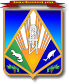 МУНИЦИПАЛЬНОЕ ОБРАЗОВАНИЕХАНТЫ-МАНСИЙСКИЙ РАЙОНХанты-Мансийский автономный округ – ЮграАДМИНИСТРАЦИЯ ХАНТЫ-МАНСИЙСКОГО РАЙОНАР А С П О Р Я Ж Е Н И Еот 20.04.201                                                                                              № 387-рг. Ханты-МансийскОб организации в Ханты-Мансийском районе субботников	В связи с проведением Всероссийского экологического субботника «Зеленая весна», окружной эстафеты-субботника «Зеленая волна», в целях повышения уровня экологической культуры населения и обеспечения санитарного состояния территорий населенных пунктов Ханты-Мансийского района:1. Департаменту строительства, архитектуры и ЖКХ администрации района (Гуменный П.Л.), отделу по работе с сельскими поселениями администрации района (Петрова Л.В.) оказать содействие сельским поселениям Ханты-Мансийского района в организации проведения субботников 28 апреля и 4 мая 2018 года.2. Редакции газеты «Наш район» (Гудзовский В.В.) обеспечить оповещение населения района о проведении субботников в средствах массовой информации.3. Рекомендовать главам сельских поселений района обеспечить:3.1. Активное участие организаций, предприятий и жителей сельских поселений в субботниках.3.2. Работу спецтехники для вывоза мусора, фотосъемку субботников.4. Муниципальному предприятию «ЖЭК-3» (Кожевников И.А.) обеспечить работу спецтехники и участие в субботнике мастеров участков.5. Опубликовать настоящее распоряжение в газете «Наш район» и разместить на официальном сайте администрации Ханты-Мансийского района.6. Контроль за выполнением распоряжения возложить 
на заместителя главы района, директора департамента строительства, архитектуры и ЖКХ.Глава Ханты-Мансийского района                                               К.Р.Минулин